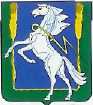 АДМИНИСТРАЦИЯ АРХАНГЕЛЬСКОГО СЕЛЬСКОГО ПОСЕЛЕНИЯСОСНОВСКОГО МУНИЦИПАЛЬНОГО РАЙОНА ЧЕЛЯБИНСКОЙ ОБЛАСТИП О С Т А Н О В Л Е Н И Е от 06 июля 2016 г. № 26с. Архангельское	Об утверждении Муниципальной целевой программы«Комплексное развитие систем коммунальной инфраструктуры 
Архангельского сельского поселения на 2016-2020 годы»      Руководствуясь Федеральным законом от 30.12.2004 № 210-ФЗ "Об основах регулирования тарифов организаций коммунального комплекса", Градостроительным комплексом Российской Федерации. Федеральным законом от 06 октября 2003 г. № 131-ФЗ «Об общих принципах организации местного самоуправления в Российской Федерации», Уставом Архангельского сельского поселения, администрация Архангельского сельского поселенияПОСТАНОВЛЯЕТ:Утвердить прилагаемую Муниципальную целевую программу «Комплексное развитие систем коммунальной инфраструктуры Архангельского сельского поселения на 2016-2020 годы».2. При подготовке и выполнении мероприятий по развитию систем коммунальной инфраструктуры на территории поселения руководствоваться утверждаемой настоящим постановлением Программой с установлением сроков выполнения плановых мероприятий.3.  Обеспечить опубликование (обнародование) настоящего постановления в порядке, установленном для официального опубликования (обнародования) муниципальных правовых актов Уставом Архангельского сельского поселения, и разместить настоящее постановление на официальном сайте Архангельского сельского поселения в сети Интернет.4. Организацию выполнения настоящего постановления возлагаю на себя.Глава Архангельскогосельского поселения                                               П.В. Тарасов Приложение к постановлению Администрации Архангельского сельского поселенияот 06.07.2016 года № 26Программа«Комплексное развитие систем коммунальной инфраструктуры Архангельского сельского поселения на 2016-2020 годы»1. ПаспортЗатраты на реализацию ПрограммыВеличина необходимых суммарных капитальных вложений для реализации программных мероприятий определена в размере 8 500 тыс. рублей.          Объем финансирования Программы корректируется с учетом возможности бюджета поселения на текущий финансовый год, а также с учетом программ организаций коммунальной сферы.          Указанная в Программе стоимость работ по мероприятиям является ориентировочной.2. Введение          Программа «Комплексное развитие систем коммунальной инфраструктуры Архангельского сельского поселения на 2016-2020 годы» (далее - Программа) разработана во исполнение требований Федерального закона от 30 декабря 2004 года №210-ФЗ «Об основах регулирования тарифов организаций коммунального комплекса», Градостроительного кодекса Российской Федерации, в соответствии с письмом Министерства строительства и инфраструктуры Челябинской области от 16.03.2016г. №2003.           Инженерно-техническое обеспечение поселения состоит из систем водоснабжения, водоотведения, тепло-, электро- и газоснабжения, сбора и отвода сточных вод, автомобильных дорог. Технические параметры инженерных систем, в частности, физический и моральный износ, мощность и пропускная способность, предопределяют дальнейшее развитие поселения. Поэтому, система инженерно-технического обеспечения нуждается в постоянном развитии и совершенствовании.             В целях обеспечения потребностей жилищного и промышленного строительства, повышения качества оказываемых для потребителей услуг, улучшения экологической ситуации на территории поселения, Администрация Архангельского сельского поселения разработало Программу комплексного развития систем коммунальной инфраструктуры Архангельского сельского поселения на 2016-2020 годы.         Программа комплексного развития систем коммунальной инфраструктуры поселения - это программа строительства и (или) модернизации систем коммунальной инфраструктуры, которая обеспечивает развитие этих систем и объектов в соответствии с документами территориального планирования.          Разработка и утверждение данной Программы необходимы для последующей разработки инвестиционных программ предприятиями коммунального комплекса, с целью определения размера тарифа на подключение к системам коммунального комплекса за единицу заявленной (присоединяемой) нагрузки (мощности).           К объектам, охваченным мероприятиями, относятся:	1. Водоснабжение – строительство новых участков сетей: магистральный водовод d  – l=0,5 км; распределительная сеть d  – l=1,5 км. Водоотведение – обеспечение водонепроницаемыми выгребами на ближайшую перспективу всех объектов, расположенных в зонах перспективной санитарной охраны питьевых источников;  строительство очистных сооружений и канализационных насосных станций.	2. Теплоснабжение – реконструкция тепловых сетей, прокладывание новых тепловых сетей.	3. Электроснабжение – снижение потерь электрической энергии при передаче по распределительным сетям.	4.  Газоснабжение – строительство газопроводов высокого и низкого давления (ГВД и ГНД).Правовое обоснование Программы комплексного развития коммунальной инфраструктуры Архангельского сельского поселения на 2016 - 2020 годы        Настоящая Программа разработана в соответствии со следующими нормативными и разъяснительными документами:       Федеральным законом от 30.12.2004г. №210-ФЗ «Об основах регулирования тарифов организаций коммунального комплекса»        Письмо Министерства строительства и инфраструктуры Челябинской области от 16.03.2016г. №2003 (по вопросу мониторинга разработки и утверждения программ комплексного развития социальной инфраструктуры поселения).Основные принципы формирования Программы комплексного развития коммунальной инфраструктуры Архангельского сельского поселения на 2016 -2020 годы        Формирование и реализация Программы комплексного развития коммунальной инфраструктуры Архангельского сельского поселения базируется на следующих принципах:	- мероприятия   и   решения   Программы   развития   должны   обеспечивать
достижение поставленных целей;- рассмотрение Программы комплексного развития коммунальной инфраструктуры Архангельского сельского поселения Сосновского муниципального района как единой системы с учетом взаимного влияния разделов и мероприятий Программы друг на друга;адекватность и оперативность принимаемых решений;реалистичность мероприятий и возможных альтернатив их реализации;прозрачность выполнения научно-исследовательской работы.Целью разработки Программы комплексного развития является обеспечение развития коммунальных систем и объектов в соответствии с потребностями жилищного и промышленного строительства, повышение качества производимых для потребителей коммунальных услуг, улучшение экологической ситуации в поселении.Программа комплексного развития систем коммунальной инфраструктуры Архангельского сельского поселения представляет собой согласованный по задачам, ресурсам и срокам осуществления перечень мероприятий, направленных на обеспечение функционирования и развития коммунальной инфраструктуры поселения. Основными задачами Программы комплексного развития являются:определение сетей и объектов инженерно-технического обеспечения, а также сроки их проектирования и строительства;определение стоимости строительства указанных объектов по укрупненным показателям;создание основы для разработки инвестиционных программ организаций коммунального комплекса, осуществляющих поставку ресурсов и услуг в сфере водоснабжения, водоотведения, электро-, газо-, теплоснабжения.Оценка социально-экономической эффективности Программы             Программа комплексного развития предусматривает выполнение комплекса мероприятий, которые обеспечат положительный эффект в развитии коммунальной инфраструктуры поселения, а также определит участие в ней хозяйствующих субъектов: организаций, непосредственно реализующих программу; предприятий, обеспечивающих коммунальными услугами потребителей; поставщиков материальных и энергетических ресурсов; строительные организации и пр.          Реализация предлагаемой программы определяет наличие основных положительных эффектов: бюджетного, коммерческого, социального:          Коммерческий эффект – развитие малого и среднего бизнеса, развитие деловой инфраструктуры, повышение делового имиджа.          Бюджетный эффект – развитие предприятий приведет к увеличению бюджетных поступлений.           Социальный эффект – создание новых рабочих мест, увеличение жилищного фонда, повышение качества коммунальных услуг.           Технологическими результатами реализации мероприятий Программы комплексного развития предполагается:-	повышение надежности работы системы коммунальной инфраструктуры поселения;-	снижение потерь коммунальных ресурсов в производственном процессе.  Финансирование (ресурсное обеспечение) ПрограммыПрограмма реализуется за счет:-	средств бюджета Сосновского района на выполнение проектно-изыскательных работ;-	средств Федерального бюджета и бюджета Челябинской области в виде субсидий на капитальное строительство (новое строительство) объектов, требующих значительных финансовых вложений и средств местного бюджета Архангельского сельского поселения;средств внебюджетных фондов и иных внебюджетных средств, в том числе:средств предприятий и организаций коммунального комплекса муниципального образования;средств инвесторов.4. Перечень мероприятий и затрат по комплексному развитиюсистем коммунальной инфраструктурыДля обеспечения планируемых перспективных нагрузок энергоресурсов, система инженерного обеспечения нуждается в постоянном развитии и совершенствовании, вследствие чего были разработаны необходимые мероприятия.          Сводный план программных мероприятий комплексного развития коммунальной инфраструктуры Архангельского сельского поселения на 2016-2020 годы представлены в таблицах:Водоснабжение и водоотведение – раздел 4.1;Теплоснабжение – раздел 4.2;Электроснабжение – раздел 4.3;Газоснабжение – раздел 4.4.4.1. Подпрограмма «Комплексное развитие систем водоснабжения и водоотведения Архангельского сельского поселения на 2016-2020 годы»        Водоснабжение Архангельского сельского поселения осуществляется из подземных  источников. На территории с. Архангельское пробурено  4 скважины, из них: 3 скважины эксплуатируются с 1982-1992г.г., на данный момент их износ составляет 50%; 1 скважина эксплуатируется с 2010г. и её износ составляет около 15%. Проектная производительность объектов системы водоснабжения составляет 312 куб.м. в сутки, фактическая –  270 куб.м. в сутки.На территории Архангельского сельского поселения имеется 11 километров водопроводных сетей. Изношенность разводящей водопроводной сети составляет более 45%. Неудовлетворительное состояние водопроводных сетей ведет к значительному количеству аварий, в том числе с полным прекращением подачи питьевой воды населению.Для обеспечения населения питьевой водой нормативного качества в достаточном количестве, программой предусмотрено бурение 1 новой скважины с водонапорной башней, с устройством 1 подземного пластикового накопительного резервуара объёмом  для целей противопожарного водоснабжения.Увеличение потребления питьевой воды связано с перспективой строительства жилья и объектов социального значения. В связи с этим необходимо строительство нового участка водопровода от водозаборных сооружений до потребителей из полиэтиленовых труб низкого давления ПНД РN8, выдерживающих давление до 5 атмосфер, наружный диаметр магистральных труб  (l=0,5 км), распределительных квартальных –  (l=1,5 км).            Водоотведение в Архангельском сельском поселении представлено индивидуальными системами водоотведения.          Для обеспечения качества воды, отведения сточных вод, программой предусмотрено строительство очистных сооружений и канализационных насосных  станций.1. Паспорт Подпрограммы«Комплексное развитие систем водоснабжения и водоотведения Архангельского сельского поселения на 2016-2020 годы»2. Перечень мероприятий ПодпрограммыВ целях реализации Подпрограммы предполагается выполнить перечень мероприятий, представленных в таблице 1.Таблица 1Ожидаемые результаты реализации Подпрограммы и показатели социально-экономической эффективностиснижение аварийности на водопроводных и канализационных сетях;снижение потерь и неучтенных расходов воды в системе водоснабжения и водоотведения, улучшение качества воды;3)обеспечение бесперебойного водоснабжения населения, предприятий,
организаций, находящихся на территории поселения, обеспечение беспрепятственного отведения сточных вод;увеличение срока эксплуатации трубопроводов с 25 до 50 лет;повышение надежности энергообеспечения систем водоснабжения и водоотведения;подключение к существующим коммунальным сетям новых потребителей.4.2. Подпрограмма «Комплексное развитие систем теплоснабженияархангельского сельского поселения на 2016-2020 годы»          Подпрограмма представляет собой комплекс первоочередных мероприятий по реконструкции, развитию и техническому перевооружению существующих источников тепла, сетей теплоснабжения (далее – тепловых сетей) с целью сокращения их износа, снижения аварийности, сокращения тепловых потерь и издержек при производстве и передаче тепла с расчётом потребностей капиталовложения и сроков реализации.1. Паспорт Подпрограммы«Комплексное развитие систем теплоснабжения Архангельского сельского поселения на 2012-2020 годы»2. Описание действующей системы теплоснабжения и анализ существующих проблем.                   Централизованное теплоснабжение  в с. Архангельское осуществляется теплоснабжающей организацией ООО «Импульс» через котельную, работающую на природном газе. Котельная снабжает теплом Архангельскую СОШ, детский сад № 23, почтовое отделение связи, сельский клуб.3. Перечень мероприятий ПодпрограммыВ целях реализации Подпрограммы предполагается выполнить перечень мероприятий, представленных в таблице 2.Таблица 24.3. Подпрограмма «Комплексное развитие систем электроснабженияАрхангельского сельского поселения на 2016-2020 годы»            Подпрограмма представляет собой комплекс первоочередных мероприятий по реконструкции, развитию и техническому перевооружению объектов электросетевого хозяйства с целью сокращения их износа, снижения аварийности, сокращения потерь электрической энергии и издержек при производстве и передаче электроэнергии с расчётом потребностей капиталовложения и сроков реализации.1. Паспорт Подпрограммы«Комплексное развитие систем электроснабжения Архангельского сельского поселения на 2012-2020 годы»2. Описание действующей системы электроснабжения и анализ существующих проблем.                  Электроснабжение осуществляется ПАО «Челябэнергосбыт».3. Перечень мероприятий ПодпрограммыВ целях реализации Подпрограммы предполагается выполнить перечень мероприятий, представленных в таблице 3.Таблица 33. Ожидаемые результаты реализации Подпрограммыповышение качества предоставляемых услуг в соответствии с ГОСТ 13109-
97 Электрическая энергия.обеспечение бесперебойного электроснабжения населения и организаций
на территории    поселения;увеличение пропускной способности электрических сетей;снижение потерь и неучтенных расходов электроэнергии в системе
электроснабжения;снижение уровня износа и увеличение срока эксплуатации объектов
электросетевого хозяйства.4.4. Подпрограмма «Комплексное развитие систем газоснабжения Архангельского сельского поселения на 2016-2020 годы»Паспорт Подпрограммы «Комплексное развитие систем газоснабжения Архангельского сельского поселения на 2016-2020 годы»2. Описание существующей системы газоснабжения и выявление проблемфункционированияГазоснабжение населенных пунктов поселения предусмотрено в соответствии с генеральной схемы газоснабжения и газификации Челябинской области, разработанной ООО «НОВАТЭК» в 2014 году.Реализация предусмотренных мероприятий ликвидирует энергодефицитность, обеспечит энергобезопасность поселения и увеличение полезного отпуска энергии потребителям.3. Цели и задачи ПодпрограммыЦелями и задачами Подпрограммы являются:обеспечение безопасного и безаварийного функционирования газораспределительной системы поселения;обеспечение бесперебойной подачи газа потребителям;увеличение пропускной способности газовых сетей.4. Перечень мероприятий ПодпрограммыПеречень мероприятий Подпрограммы представлен в таблице 45. Ожидаемые результаты реализации Подпрограммыповышение надежности функционирования объектов газоснабжения;увеличение уровня газификации поселения;снижение износа объектов газоснабжения.Глава Архангельского сельского поселения		            П.В.ТарасовНаименование Программы«Комплексное развитие систем коммунальной инфраструктуры Архангельского сельского поселения» на период 2016-2020 годы (далее - Программа).Основание для разработкиФедеральные законы «Об общих принципах организации местного самоуправления   в   Российской   Федерации»,   «Об   основах регулирования тарифов организаций коммунального комплекса», Устав Архангельского сельского поселенияЗаказчик программыАдминистрация Архангельского сельского поселения.Основной разработчикПрограммыАдминистрация Архангельского сельского поселенияЦели и задачи ПрограммыЦели Программы:надежное функционирование и долгосрочное развитие систем коммунальной инфраструктуры; улучшение качества коммунальных услуг; обеспечение коммунальными ресурсами новых потребителей в соответствии с потребностями жилищного и промышленного строительства; повышение надежности и эффективности функционирования жилищно-коммунальной системы. Задачи Программы: повышение уровня благоустройства и улучшение экологической обстановки в поселении; разработка мероприятий по строительству и модернизации объектов коммунальной инфраструктуры; определение  сроков  и  объема  капитальных  вложений   на реализацию разработанных мероприятий; замена   морально  устаревшего   и   физически   изношенного оборудования; обеспечение  возможности  подключения     к  существующим коммунальным сетям новых потребителейСрок реализации ПрограммыПервый этап-2016 год; Второй этап -2017-2018 годы;Третий этап - 2019-2020 годыПеречень подпрограммКомплексное развитие систем водоснабжения Архангельского сельского поселения на 2016-2020 годы;Комплексное развитие систем теплоснабжения Архангельского сельского поселения на 2016-2020 годы; Комплексное развитие систем газоснабжения Архангельского сельского поселения на 2016-2020 годы;Ожидаемые результаты от реализации Программыобеспечение коммунальными услугами новых потребителей в соответствии с потребностями жилищного и промышленного строительства; повышение   качества   и   надежности   коммунальных   услуг, оказываемых потребителям; разработка проектов инвестиционных программ предприятиями коммунального комплекса с расчетом финансовых потребностей и определением источников финансирования; улучшение уровня экологического состояния муниципального образования№п/пПодпрограммаСтоимость объектов мероприятий всего,тыс. руб.1Водоснабжение и водоотведение2 5002Теплоснабжение1 5003Электроснабжение3 0004Газоснабжение1 500ИтогоИтого8 500108507Муниципальный заказчикАдминистрация Архангельского сельского поселения: Россия, Челябинская обл., с. Архангельское , ул. Центральная,11 111111.Наименование ПодпрограммыКомплексное развитие систем водоснабжения и водоотведения Архангельского сельского поселения на 2016-2020 годы (далее Подпрограмма)Руководитель ПодпрограммыГлава Архангельского сельского поселения: Россия, Челябинская обл., с. Архангельское, ул. Центральная, 11Разработчики ПодпрограммыАдминистрация Архангельского сельского поселенияЦели и задачи ПодпрограммыСтроительство,   реконструкция   или   модернизация   систем водоснабжения и водоотведения с. Архангельское: Водоснабжение – строительство новых участков сетей: магистральный водовод d  – l=0,5 км; распределительная сеть d  – l=1,5 км. Водоотведение – обеспечение водонепроницаемыми выгребами на ближайшую перспективу всех объектов, расположенных в зонах перспективной санитарной охраны питьевых источников; строительство очистных сооружений и канализационных насосных станций.Сроки реализации Подпрограммы2016-2020 годыОжидаемые результаты реализации ПодпрограммыСнижение аварийности на водопроводных и канализационных сетях; Снижение потерь и неучтенных расходов воды в системе водоснабжения;Обеспечение   бесперебойного   водоснабжения   населения, организаций, находящихся на территории поселения, беспрепятственного отведения сточных вод; Увеличение срока эксплуатации трубопроводов до 30 лет. Подключение к существующим коммунальным системам новых потребителей.№п/пНаименование мероприятияСрок реализации (годы)1Строительство водопроводных сетей с. Архангельское2016-20202Строительство очистных сооружений и канализационных насосных станций2016-20203Обеспечение водонепроницаемыми выгребами на ближайшую перспективу всех объектов, расположенных в зонах перспективной санитарной охраны питьевых источников2016-2020Муниципальный заказчикАдминистрация Архангельского сельского поселения: Россия, Челябинская обл., Сосновский район, с. Архангельское, ул. Центральная, 11Наименование ПодпрограммыКомплексное развитие систем теплоснабжения Архангельского сельского поселения на 2016-2020 годы (далее Подпрограмма)Руководитель ПодпрограммыГлава Архангельского сельского поселения: Россия, Челябинская обл., Сосновский район, с. Архангельское, ул. Центральная, 11.Разработчики ПодпрограммыАдминистрация Архангельского сельского поселенияСроки реализации Подпрограммы2016-2020 годыОжидаемые результаты реализации Подпрограммыобеспечение подключения  новых  тепловых  нагрузок как во вновь застраиваемых районах, так и в старых (при точечной застройке); снижение затрат электроэнергии  на   выработку и передачу тепла;    снижение издержек производства по передаче тепла за счет    уменьшения    тепловых    потерь,     применения перспективных   видов   изоляции№п/пНаименование мероприятияСрок реализации (годы)1Строительство тепловых сетей в с. Архангельское2016-20202Реконструкция существующих объектов теплоснабжения 2016-20173Капитальный ремонт теплотрассы протяженностью 0,04 км2016-2017Муниципальный заказчикАдминистрация Архангельского сельского поселения: Россия, Челябинская обл., Сосновский район, с. Архангельское, ул. Центральная, 11.Наименование ПодпрограммыКомплексное развитие систем электроснабжения Архангельского сельского поселения  на 2016-2020 годы (далее Подпрограмма)Руководитель ПодпрограммыГлава Архангельского сельского поселения: Россия, Челябинская обл., Сосновский район, с. Архангельское, ул. Центральная, 11.Разработчики ПодпрограммыАдминистрация Архангельского сельского поселенияСроки реализации Подпрограммы2016-2020 годыОжидаемые результаты реализации Подпрограммыснижение потерь и неучтенных расходов электроэнергии в системе
электроснабжения, обеспечение бесперебойного электроснабжения населения и организаций на территории поселения№п/пНаименование мероприятияСрок реализации (годы)1Присоединение новых мощностей в с. Архангельское2016-20202Реконструкция существующих объектов электроснабжения 2016-20183Капитальный ремонт линий электропередач протяженностью 2016-2018Муниципальный заказчикАдминистрация Архангельского сельского поселения: Россия, Челябинская обл., с. Архангельское, ул. Центральная, 11.Наименование ПодпрограммыКомплексное развитие систем газоснабжения Архангельского сельского поселения на 2016-2020 годы (далее Подпрограмма)Руководитель ПодпрограммыГлава Архангельского сельского поселения: Россия, Челябинская обл., Сосновский район, с. Архангельское, ул. Центральная, 11.Разработчики ПодпрограммыАдминистрация Архангельского сельского поселения№п/пНаименование мероприятияСрокреализации (годы)1Газоснабжение жилых домов в с. Архангельское (окончание работ)2016-20172Газоснабжение не охваченных газификацией жилых домов в с. Архангельское2017-2020